Info BRf Hisings KärraÅrgång 2020/Nummer 5INFORMATION angående årets stämma                                                                         Som informerats om via info i trappuppgång så kommer årets stämma att ske via poströstning och utan fysisk närvaro av medlemmarna.
Datumet för stämman är flyttad en dag och kommer att hållas den 
15 december. 
Årsredovisningen, information inför poströstning, formulär för poströstning samt ett kuvert kommer att delas ut inom kort.
I tillägg till dessa dokument kommer också, enligt medlemmars önskemål, ett extra blad med Revisionsberättelsen i större text att medfölja. 
Detta är alltså exakt samma text som finns i Revisionsberättelsen i Årsredovisningen men med något förstorad text för att göra det mer lättläst.

När ni fyllt i poströstningsformuläret skall detta lämnas i det medföljande kuvertet, som skall vara igenklistrat, till expeditionen senast den 14 december.

Information om hur poströstningen går till kommer naturligtvis också att finnas med i Årsredovisningen.KLARA PROJEKT
De flesta av projekten som påbörjats under hösten är nu avslutade
Renoveringen av gavelfasade på LKN 2 är avslutad och fönsterkarmarna på gavelfönstren är också utbytta.
Byte av entredörrar på låghusen är klara.
Målningen av isoleringsplattor på höghus och loftgångshus är färdigILOQ NYCKELSYSTEM
Bytet till Iloq nyckelsystem är nu klart i hela området.
Ni som har tillgång till övriga föreningslokaler måste komma ner till Birgitta på expeditionen och få era nycklar programmerade samt lämna tillbaka de gamla nycklarna som inte längre fungerar. 

VÅRA FASTIGHETSSKÖTARE
Som säkert många redan vet så har vår fastighetsskötare Johan tyvärr sagt upp sig och kommer bara vara kvar hos oss året ut.
Christoffer från Bredablick som har varit här hos oss går samtidigt som Johan slutar på pappaledighet. 
Två nya fastighetsskötare kommer att tas in från Bredablick
Vi har också en inhyrd tjej, Sussi, som kommer att hjälpa till med våra grönområden 20 timmar/vecka.

FRISKOTEKET
En ny rodd maskin är inköpt till föreningens gymGÄSTPARKERINGEN
P-avgiften på våra gästparkeringar är sänkt från 5 kr/tim till 3 kr/tim. Detta innebär att vi ligger på samma nivå som övriga gästparkeringar i Kärra.
JULGRANAR I OMRÅDET
För att få upp julgranar på gräsmattorna vid de nya lekplatserna så krävs nya fundament och elstolpar. Då detta arbete skulle förstöra våra gräsmattor om det görs under vintertid avvaktar vi med det och får njuta av de tre julgranar som vi kommer att sätta upp i området. JULEN NÄRMAR SIG….
Och vi vill påminna om att läsa lappen om brandskydd som sitter i uppgångarna. Under den mörka årstiden tänder vi ofta mer ljus och det är extra viktigt att ha en fungerande brandvarnare. Ta gärna för vana att byta batterier lagom till advent, så vet man att den fungerar som den ska Vi påminner också om att det inte är tillåtet att ha någon blinkade belysning på uteplatser/balkonger då detta kan vara störande för era grannar. AVGIFTER FÖRENINGSLOKALERNA
Det är dags att betala avgifterna för våra föreningslokaler för 2021. Avgifterna är samma som för 2020, dvs 
Bastu – 180 kr/år
Friskoteket – 100 kr/år
Snickeri – 80 kr/år
Spolplattan – 200 kr/år
Grillen – 100 kr/årVill ni hyra 92:an så är kostnaden 300 kr/bokningstillfälle.    Ni som har tillgång till våra föreningslokaler, måste komma till expeditionen och programera om sina nycklar inför 2021. Grovtvättstugan kommer alla få behörighet till.                                                                                                                                                                                                      Alla nyckeldepositioner skall vi börja betala tillbaka.SKALL DU FLYTTA?
Kom ihåg att kontakta Birgitta för att boka en avflyttningskontroll och gå igenom dina nycklar.
Avflyttningskontrollen genomförs av Anders på Bredablick Förvaltning.FELANMÄLAN 
Behöver du göra en felanmälan görs detta till Bredablick på tfn 010-711 59 00 alternativt via deras hemsida
www.bredablickforvaltning.seVILL NI TRÄFFA STYRELSEN?                                                                                   
Vi finns tillgängliga för er måndag 30 november och måndag 14 december i lokalen på LKN 46 mellan kl 18.00 – 19.00
Välkomna 😊Vi får avsluta årets sista infobrev med att (om än lite tidigt) önska Er en God Jul och ett Gott Nytt År Och snälla, var rädda om er, håll avstånd och undvik stora folksamlingar
Styrelsen med personal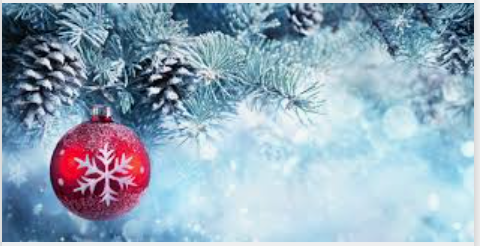 